DAFTAR PUSTAKAAnsar Hasanuddin. (2021). Pengaruh Karakrateristik Individu, Komitmen kerja, dan iklim organisasi pegawai Dinas pendidikan Kabupaten Maros. Journal of Applied Business Administration, 1, 1–197. Arikunto, S. (2013). Prosedur Penelitian Pendekatan Praktek. Jakarta: Rineka Cipta.Barung, R. (2023). Pengaruh Motivasi Kerja Dan Iklim Organisasi Terhadap Kinerja Pegawai Pada Dinas Perdagangan Kabupaten Mamuju. Economy Deposit Journal, 2(2), 106–112.Bukit, B. (2017). Pengembangan Sumber Daya Manusia. Gorontalo: Zahir Publishing.Cici Andriani. (2023). Pengaruh Iklim Organisasi dan Komunikasi Organisasi Terhadap Kinerja Pegawai Pada Dinas Peternakan Dan Perkebunan Kabupaten Majene. 04(1), 2–4.Darsono, P., & Dewi, U. (2016). Manajemen Sumber Daya Manusia Abad 21. Jakarta: Mitra Wacana Media.Doni, M. (2023). Pengaruh Budaya Organisasi Dan Rotasi Pekerjaan Terhadap Kinerja Pegawai. Jurnal Ekonomi, Bisnis, Dan Akuntansi, 21(1), 462–477.Duha, T. (2018). Perilaku Organisasi. Yogyakarta: Budi Utama.Edison. (2016). Manajemen Sumber Daya Manusia. Bandung: Alfabeta.Enny, M. (2019). Manajemen Sumber Daya Manusia. Surabaya: UBHARA Manajemen Press.Faisa, F. (2021). Pengaruh Budaya Organisasi Dan Rotasi Pekerjaan Terhadap Kinerja Pegawai Pada Dinas Sosial Provinsi Sumateta Barat. 10(3), 271–277.Ghozali, I. (2018). Aplikasi Multivarite Dengan Program MB SPSS 25 (9ed.). Semarang:  BPFE.Hurriyati, R. (2010). Bauran Pemasaran Dan Loyalitas Konsumen. Bandung: Alfabeta.Invancevich. (2017). Perilaku Dan Manajemen Organisasi. Jakarta: Erlangga.Katili, G. V. (2021). Pengaruh Iklim Organisasi Dan Kebahagiaan Terhadap Kinerja Pegawai Pada Dinas Pertanian Dan Peternakan Daerah Provinsi Sulawesi Utara. Jurnal EMBA, 9(1), 556–565.Kawiana, G. P. (2020). Manajemen Sumber Daya Manusia (Edisi Pert). Denpasar: UNHI Press.Lina Nurliana. (2019). Pengaruh Iklim Organisasi Terhadap Produktivitas Kerja Pegawai Di Kantor Kepala Desa Ciharalang Kecamatan Cijeungjing Kabupaten Ciamis. Journal of Chemical Information and Modeling, 53(9), 1689–1699.Lukman, H. (2019). Pengaruh Budaya Organisasi Terhadap Kinerja Pegawai Pada Dinas Perhubungan Kabupaten Bone Bolango. Publik: Jurnal Manajemen Sumber Daya Manusia, Administrasi Dan Pelayanan Publik, 6(2), 125–135. Marbawi, A. (2016). Manajemen SUmber Daya Manusia Teori Praktik dan Penelitian. Lhoksemawe: Unimal Press.Oktavia, R. (2023). Pengaruh Lingkungan Kerja Dan Budaya Organisasi Terhadap Kinerja Pegawai Pada Dinas Kependudukan Dan Pencatatan Sipil Kota Padang. Jurnal Economina, 2(2), 3–4.peraturan pemerintah RI. (1999). Peraturan Pemerintah Republik Indonesia nomor 43 tahun 1999 Tentang Perubahan Atas Undang-undang Nomor 8 Tahun 1974 Tentang Pokok-pokok Kepegawaian. Jakarta: Sekertariat Negara.Riswanty. (2023). Pengaruh Iklim Organisasi, Motivasi Pegawai dan Inovasi Pelayanan Terhadap Kinerja Pegawai Pada Dinas Penanaman Modal dan PTSP Kabupaten Bantaeng. 1(3), 351–362.Robbins, S. (2006). Perilaku Organisasi. Jakarta: Salemba Empat.Robbins, S. P. (2011). Perilaku Organisasi Kontroversi, Aplikasi, Edisi Bahasa Indonesia. Jakarta: PT Prenhalindo.Sandu, S., & Ali, S. (2015). Dasar Metodologi Penelitian. Kediri: Literasi Media.Sedarmayanti. (2011). Manajemen Sumber Daya Manusia. Banduang: PT. Refika AditamaSimamora, H. (2011). Manajemen Sumber Daya Manusia. Yogyakarta: STIE YKPN.Simatupang, S. (2021). Disiplin Kerja, Karakteristik Individu dan Pengaruhnya Terhadap Kinerja Pegawai Dinas Sosial Kota Pamatang Siantar. Jurnal Manajemen, 12(2), 115.Soetopo. (2012). Perilaku Organisasi. Bandung: PT Remaja Rosdakarya.Sofyan, T. (2013). Manajemen Sumber Daya Manusia. Jember: STAIN JEMBER.Sugiyono. (2013). Metode Penelitian Kuantitatif Kualitatif Dan R&D. Bandung: Alfabeta.Sugiyono. (2017). Metode Penelitian Bisnis. Bandung: Alfabeta.Suhardi. (2018). Pengantar Manajemen . Yogyakarta: Gava Media.Suliyanto. (2018). Metode Penelitian Bisnis. Yogyakarta: Andi Offset.Suyadi. (2008). Manajemen Sumber Daya Manusi Kebijakan Kinerja Karyawan.. Yogyakarta: BPFE-Yogyakarta.Tsauri, S. (2014).Manajemen Kinerja. Jember: STAIN jember Press.Wati Mugi Tri Leksono, & Widiastuti Erni. (2021). Pengaruh Komunikasi, Karakteristik Individu Dan Lingkungan Kerja Terhadap Kinerja Karyawan Di Kantor Dinas Lingkungan Hidup (Dlh) Kota Surakarta. Jurnal Penelitian Dan Kajian Ilmiah, 19(2), 103–110. Winardi. (2004). Manajemen Perilaku Organisasi. Jakarta: Kencana.Wirawan. (2007). Budaya dan Iklim Organisasi. Jakarta: Salemba Empat.Yudhistira Tumanggor. (2022). Pengaruh Iklim Organisasi, Disiplin Kerja Dan Kterlibatan Pegawai Terhadap Pegawai Pada Dinas Kebersihan Dan Pertamanan Kota Medan. Jurnal Ilmiah Methonomi, 8, 1–23.LAMPIRANLampiran 1 Lembar KuesionerKepada Yth,Sdr. RespondenDi TempatDengan Hormat,Dalam rangka menyelesaikan penelitian, saya mahasiswa Fakultas Ekonomi dan Bisnis Universitas Pancasakti Tegal, mohon partisipasi dari bapak/ibu pegawai instansi untuk mengisi kuesioner yang telah kami sediakan.Adapun data yang kami minta adalah sesuai dengan kondisi yang dirasakan bapak/ibu selama ini. Kami akan menjaga kerahasiaan karena data ini hanya untuk kepentingan penelitian.setiap jawaban yang diberikan merupakan bantuan yang tidak ternilai harganya bagi penelitian ini.Atas perhatian dan bantuannya, kami mengucapkan terima kasihKARAKTERISTIK RESPONDENJenis KelaminPerempuan Laki-lakiUsia27 – 35 Tahun36 – 45 Tahun46 – 55 Tahun56 > TahunPendidikanS2S1D4D2SLTA/SMASLTPSDKeterangan :Petunjuk PengisianBerilah tanda checklist (√) pada salah satu jawaban yang paling sesuai dengan pendapat saudara.Kinerja Pegawai (Y)Karakteristik Individu ( X1)Iklim Organisasi (X2)Budaya Organisasi (X3)Lampiran 2Jawaban Responden Pernyataan Kinerja (Y)Lampiran 3Jawaban Responden Pernyataan Karakteristik Individu (X1)Lampiran 4Jawaban Responden Pernyataan Iklim Organisasi (X2)Lampiran 5Jawaban Responden Pernyataan Budaya Organisasi (X3)Lampiran 6Hasil Uji Viliditas Variabel Kinerja (Y)Lampiran 7 Hasil Uji Validitas Variabel Karakteristik Individu Lampiran 8 Hasil Uji Vailiditas Variabel Iklim Organisasi (X2)Lampiran 9 Hasil Uji Validitas Variabel Budaya Organisasi (X3)Lampiran 10 Hasil Uji Reliabilitas Kinerja (Y)Hasil Uji Reliabilitas Karakteristik Individu (X1)Hasil Uji Reliabilitas Iklim Organisasi (X2)Hasil Uji Reliabilitas Budaya Organisasi (X3)Lampiran 11Uji Normalitas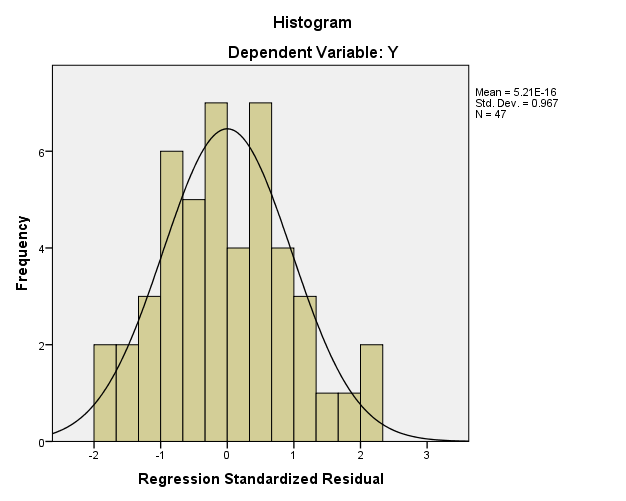 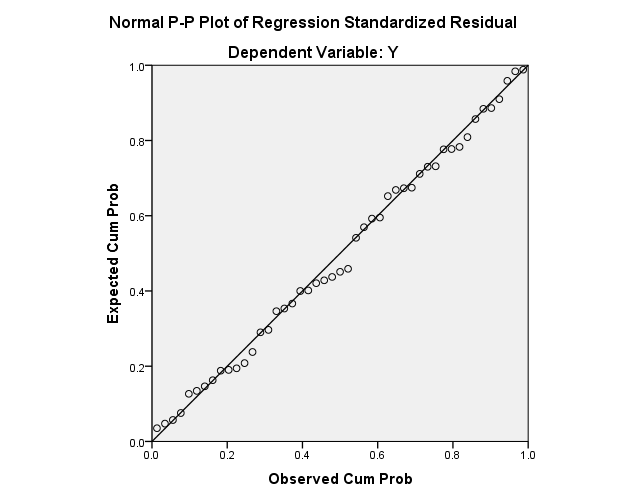 Uji MultikolinieritasUji Heteroskedastisitas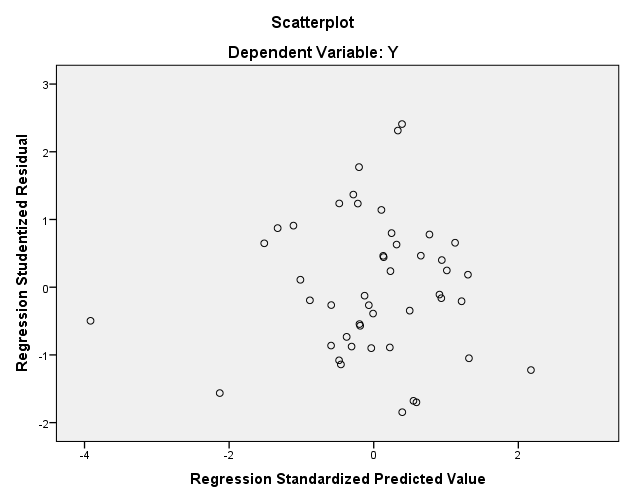 Lampiran 12Analisis Regresi Linier BergandaLampiran 13Uji Signifikasi Simultan fLampiran 14Uji Signifikasi Parsial tLampiran 15Koefisien Determinasi R2Lampiran 16Tabulasi Data MSI Penelitian Responden Variabel Kinerja (Y)Lampiran 17Tabulasi Data MSI Penelitian Responden Variabel Karakteristik Inidvidu (X1)Lampiran 18Tabulasi Data MSI Penelitian Responden Variabel Iklim Organisasi (X2)Lampiran 19Tabulasi Data MSI Penelitian Responden Variabel Budaya Organisasi (X3)Lampiran 20Tabel Nilai rLampiran 21Surat Izin Penelitian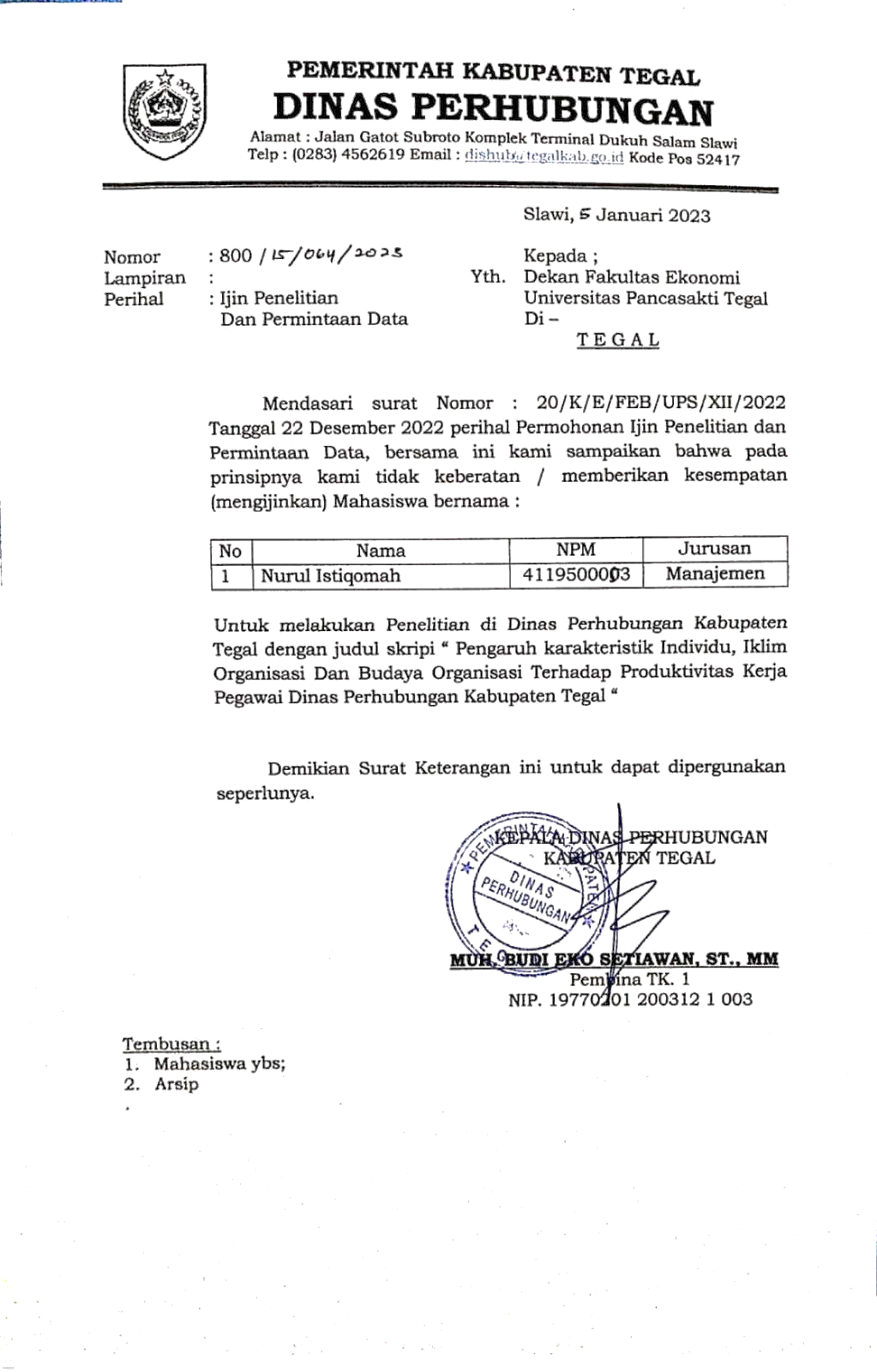 Lampiran 22Surat Selesai Penelitian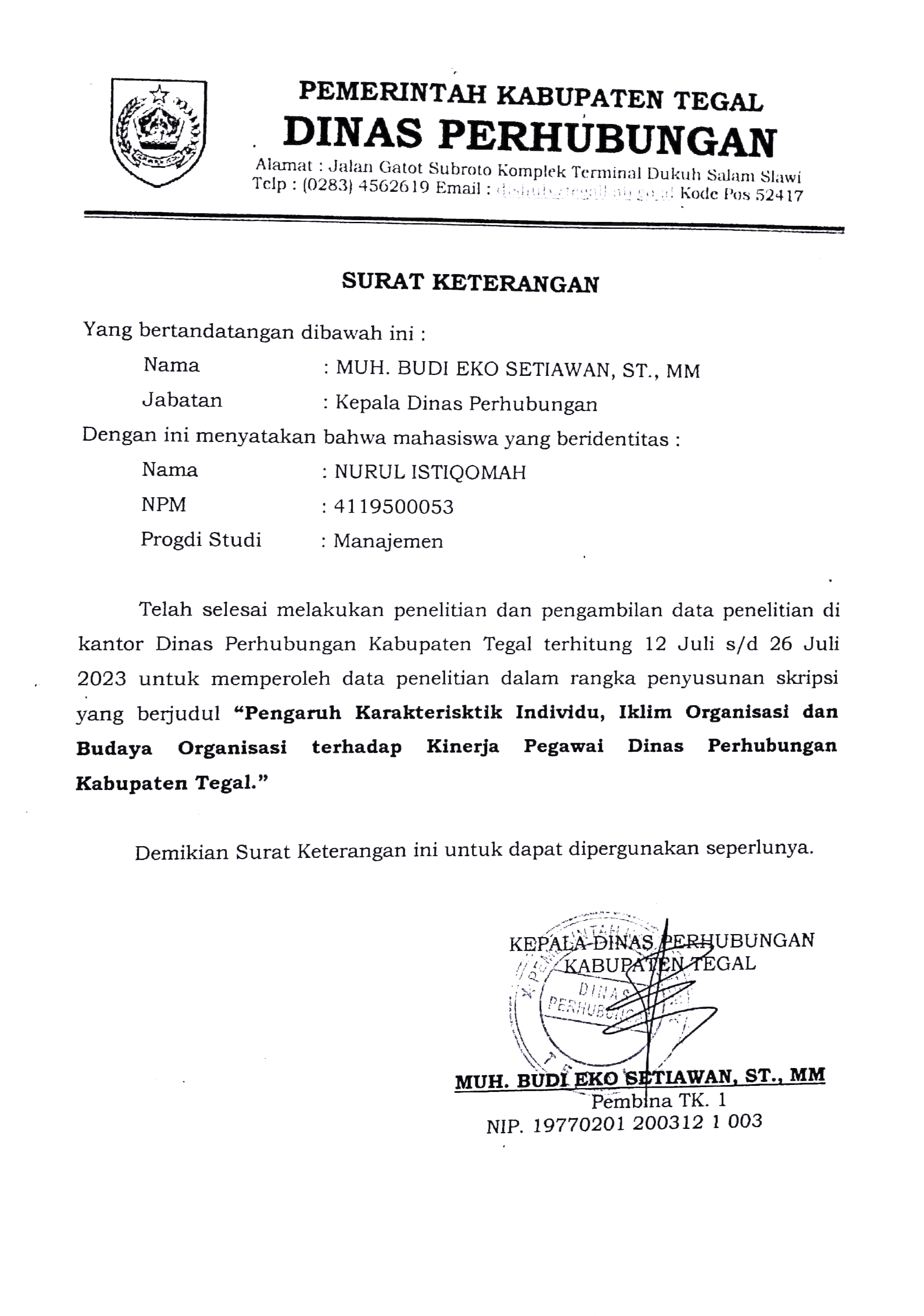 Perihal:   Permohonan Pengisian KuesionerJudul Penelitian: Pengaruh Karakteristik Individu, Iklim Organisasi dan  Budaya Organisasi Terhadap Kinerja Pegawai Dinas Perhubungan Kabupaten Tegal.Tegal,    Juli 2023Hormat Saya,Nurul IstiqomahSTS: Sangat Tidak SetujuTS: Tidak SetujuN: NetralS: SetujuSS: Sangat SetujuNOPernyataanJawabanJawabanJawabanJawabanJawabanNOPernyataanSSSNTSSTS1Saya dapat melaksanakan pekerjaan sesuai waktu yang ditentukan2Mampu mencapai target penyelesaian kerja yang telah ditetapkan3Saya dapat berkerja dengan baik sesuai standar yang telah ditetapkan4Saya dapat meminimalkan tingkat kesalahan dalam berkerja5Dapat berkerja sama dengan semua pegawai yang berada diinstansi6Mampu bersikap konstruktif dalam berkerja7Mempunyai pemahaman tentang pengetahuan dalam berkerja.8Saya selalu menjalankan tanggung jawab atas tugas yang dijalankan9Saya selalu memiliki rasa semangat yang tinggi atas pekerjaan.10Peka terhadap pekerjaan yang harus saya kerjakan tanpa menunggu perintah dari atasan.NOPernyataanJawabanJawabanJawabanJawabanJawabanNOPernyataanSSSNTSSTS1Pekerjaan sesuai dengan pengetahuan kerja yang saya miliki2Saya merasa dihargai oleh atasan atas keterampilan yang saya miliki3Saya merasa senang jika hasil pekerjaan yang dikerjakan memuaskan4Hubungan kerja dengan lingkungan pekerjaan terjalin dengan baik5Hubungan dengan lingkungan keluarga terjalin harmonis6Saya memiliki sikap kerja yang positif sehingga merasa senang atas pekerjaan yang dijalankan7kelompok kerja  saya dapat bekerjasama dalam melakukan pekerjaan yang dijalankan8Saya merasa senang dan bersemangat bekerja di tempat ini9Saya merasa senang dengan kesempatan untuk belajar hal-hal baru dalam pekerjaan saya10Saya merasa senang atas pekerjaan yang saya jalaniNOPernyataanJawabanJawabanJawabanJawabanJawabanNOPernyataanSSSNTSSTS1Tempat saya berkerja sangat rapi2Proses kerja pada instansi sudah berjalan sangat baik3Saya memiliki hubungan baik dengan atasan4Saya memiliki hubungan baik dengan rekan kerja5Saya memiliki rasa kekeluargaan kepada rekan kerja6Saya dapat bekerja secara profesional7Instansi memiliki karakteristik yang baik8Saya selalu melakukan cek kesehatan9Saya selalu energik dalam melakukan pekerjaan10Instansi sering memperhatikan ketangkasan para pegawainyaNOPernyataanJawabanJawabanJawabanJawabanJawabanNOPernyataanSSSNTSSTS1Saya mampu mengembangkan diri dalam bekerja2Saya selalu menaati peraturan pada instansi3Saya selalu menyusun rencana kerja dalam pekerjaan4Rekan kerja saling membantu jika saya mengalami kesulitan dalam melakukan pekerjaan5Saya dengan rekan kerja saling menghormati satu sama lain6Saya selalu bersikap ramah terhadap rekan kerja7Saya selalu terbuka dalam memberikan informasi terhadap rekan kerja 8Saya selalu peka terhadap pekerjaan9Saya selalu dituntut untuk menyelesaikan pekerjaan dengan tepat dan cermat10Saya bekerja dengan menekankan pada hasil yang optimal11Saya dapat mencapai standar kerja yang ditetapkan dengan efektif dan efisien dalam berkerja12Saya memiliki komunikasi yang baik dengan pimpinan maupun rekan kerja jika ada kesulitan13Dalam melaksanakan pekerjaan saya selalu melakukan koordinasi dengan rekan kerja dan pimpinan14Saya selalu melibatkan rekan kerja untuk menyelesaikan pekejaan yang harus diselesaikan dalam waktu cepatNo RespondenKinerja Pegawai (Y)Kinerja Pegawai (Y)Kinerja Pegawai (Y)Kinerja Pegawai (Y)Kinerja Pegawai (Y)Kinerja Pegawai (Y)Kinerja Pegawai (Y)Kinerja Pegawai (Y)Kinerja Pegawai (Y)Kinerja Pegawai (Y)Kinerja Pegawai (Y)No RespondenY.1Y.2Y.3Y.4Y.5Y.6Y.7Y.8Y.9Y.10Total1555554455447254545554544635555454555484555555555550554555554554865454555454467555455555448845444444444195454545454451045455445454511444454444441124355454554441354455554444514444444444440155444445544431655555455554917444444444440185545555545481954544554554620444444444440215544545544452254555454554723455454455445244444444444402554444454444226555545555549274544544544432854444454444229555554555549305554545554473145445445444332454545454545335444545444433444445544444235332333233328364333433334333754444454444238544444444441395544455545464044444444444041444445444441424443544434394344444444444044444554444543455555455555494654445454444347555445555447No RespondenKarakteristik Individu (X1)Karakteristik Individu (X1)Karakteristik Individu (X1)Karakteristik Individu (X1)Karakteristik Individu (X1)Karakteristik Individu (X1)Karakteristik Individu (X1)Karakteristik Individu (X1)Karakteristik Individu (X1)Karakteristik Individu (X1)Karakteristik Individu (X1)No RespondenX1.1X1.2X1.3X1.4X1.5X1.6X1.7X1.8X1.9X1.10Total1554454454545254554445454535455455445464555555555550554555455544764443444544407455355455445844444434443995444444454421054544545444411444443444439124444444434391344445555444414544353434338154444445444411655455545554817444444444440185444555545461944445445554420434334454337215445445454442244555555444623444444544441245443434443382544344454544126545445435443275544445544442855454444554529445455545445305455445455463154544445554532444444444440334444444544413443444445444035323322333327363333443333323744545544444338444444454441395544444545444055534444444241454444444441423434344343354355454444444344555555544447455455443444424654544435554447555555355447No RespondenIklim Organisasi (X2)Iklim Organisasi (X2)Iklim Organisasi (X2)Iklim Organisasi (X2)Iklim Organisasi (X2)Iklim Organisasi (X2)Iklim Organisasi (X2)Iklim Organisasi (X2)Iklim Organisasi (X2)Iklim Organisasi (X2)Iklim Organisasi (X2)No RespondenX2.1X4.2X4.3X4.4X4.5X4.6X4.7X4.8X4.9X4.10Total1455454445545245444544544335445544555464555555555550545545444544464444454454427545454455546854443454454294444444454411045544444454311434343434436125444444443401344544444544214445455444443155444455554451644444444554217445554444443185553555555481954545454544520344344344437214554444455442244445444544223434444444540244454444444412555444444544326544454545545274545454545452844445444544229455555545548305555555555503144344344443832444444455543334444444454413444545444554435323232324428364343433445373744544444454238434344334537394343443445384044434444544041444444444440424443445533394344434344433744444344445440454555455554474644444444554247444444554442NoRespondenBudaya Organisasi (X3)Budaya Organisasi (X3)Budaya Organisasi (X3)Budaya Organisasi (X3)Budaya Organisasi (X3)Budaya Organisasi (X3)Budaya Organisasi (X3)Budaya Organisasi (X3)Budaya Organisasi (X3)Budaya Organisasi (X3)Budaya Organisasi (X3)Budaya Organisasi (X3)Budaya Organisasi (X3)Budaya Organisasi (X3)Budaya Organisasi (X3)NoRespondenX3.1X3.2X3.3X3.4X3.5X3.6X3.7X3.8X3.9X3.10X3.11X3.12X3.13X3.14Total154545455455554652544454445544446034545454544555463455555545555555695555545455554446564544444545445460745454545445454628445445454444445994545454455454563105445334455454560114444434344455557124544445445454460135444554445444460144443443434444453154444434445544558164445444544444559174444444444444456185455555454444564195444444444454458204444444445544559215454544545444562225545445445555464234444545544445561244434434344433350254444544544444458264444454445455460274544454445545562284455544544544562294555555555444566305454544555444563314445455444544561324445444444444558334444535454545561344544444444544458353333333333344445363343434343454451374545444444445459384445444444455560394544544545555564404444443444454557414444454444455560424344444454433353434444445545435358444455455544455564455454555555555568464445454545445461475545455454555566CorrelationsCorrelationsCorrelationsCorrelationsCorrelationsCorrelationsCorrelationsCorrelationsCorrelationsCorrelationsCorrelationsCorrelationsCorrelationsY.1Y.2Y.3Y.4Y.5Y.6Y.7Y.8Y.9Y.10Y.TotalY.1Pearson Correlation1.169.472**.289.289.391*.866**.141.472**.350.706**Y.1Sig. (2-tailed).373.008.122.122.032.000.456.008.058.000Y.1N3030303030303030303030Y.2Pearson Correlation.1691.128.219.390*-.095.024.656**.128.337.494**Y.2Sig. (2-tailed).373.502.245.033.618.898.000.502.068.006Y.2N3030303030303030303030Y.3Pearson Correlation.472**.1281.355.327.434*.327.2671.000**.378*.751**Y.3Sig. (2-tailed).008.502.055.077.016.077.153.000.039.000Y.3N3030303030303030303030Y.4Pearson Correlation.289.219.3551.250.367*.111.408*.355.722**.651**Y.4Sig. (2-tailed).122.245.055.183.046.559.025.055.000.000Y.4N3030303030303030303030Y.5Pearson Correlation.289.390*.327.2501.056.306.272.327.144.545**Y.5Sig. (2-tailed).122.033.077.183.767.101.146.077.447.002Y.5N3030303030303030303030Y.6Pearson Correlation.391*-.095.434*.367*.0561.339.069.434*.342.526**Y.6Sig. (2-tailed).032.618.016.046.767.067.716.016.064.003Y.6N3030303030303030303030Y.7Pearson Correlation.866**.024.327.111.306.3391.000.327.289.567**Y.7Sig. (2-tailed).000.898.077.559.101.0671.000.077.122.001Y.7N3030303030303030303030Y.8Pearson Correlation.141.656**.267.408*.272.069.0001.267.283.554**Y.8Sig. (2-tailed).456.000.153.025.146.7161.000.153.130.002Y.8N3030303030303030303030Y.9Pearson Correlation.472**.1281.000**.355.327.434*.327.2671.378*.751**Y.9Sig. (2-tailed).008.502.000.055.077.016.077.153.039.000Y.9N3030303030303030303030Y.10Pearson Correlation.350.337.378*.722**.144.342.289.283.378*1.675**Y.10Sig. (2-tailed).058.068.039.000.447.064.122.130.039.000Y.10N3030303030303030303030Y TotalPearson Correlation.706**.494**.751**.651**.545**.526**.567**.554**.751**.675**1Y TotalSig. (2-tailed).000.006.000.000.002.003.001.002.000.000Y TotalN3030303030303030303030CorrelationsCorrelationsCorrelationsCorrelationsCorrelationsCorrelationsCorrelationsCorrelationsCorrelationsCorrelationsCorrelationsCorrelationsCorrelationsX1.1X1.2X1.3X1.4X1.5X1.6X1.7X1.8X1.9X1.10X1.TotalX1.1Pearson Correlation1.344.279.386*.083.029.072-.044.261.312.452*X1.1Sig. (2-tailed).063.135.035.663.879.704.818.164.093.012X1.1N3030303030303030303030X1.2Pearson Correlation.3441.070.256.456*.219.000.241.291.490**.559**X1.2Sig. (2-tailed).063.714.172.011.2451.000.200.118.006.001X1.2N3030303030303030303030X1.3Pearson Correlation.279.0701.359.236.504**.160.145.197.232.555**X1.3Sig. (2-tailed).135.714.051.210.004.398.444.297.217.001X1.3N3030303030303030303030X1.4Pearson Correlation.386*.256.3591.154.329.395*.114.322.680**.717**X1.4Sig. (2-tailed).035.172.051.416.076.031.549.083.000.000X1.4N3030303030303030303030X1.5Pearson Correlation.083.456*.236.1541.369*.224.304.265.310.580**X1.5Sig. (2-tailed).663.011.210.416.045.234.102.158.095.001X1.5N3030303030303030303030X1.6Pearson Correlation.029.219.504**.329.369*1.313.372*.241.415*.676**X1.6Sig. (2-tailed).879.245.004.076.045.092.043.199.023.000X1.6N3030303030303030303030X1.7Pearson Correlation.072.000.160.395*.224.3131.118.176.161.467**X1.7Sig. (2-tailed).7041.000.398.031.234.092.534.352.397.009X1.7N3030303030303030303030X1.8Pearson Correlation-.044.241.145.114.304.372*.1181-.040.327.457*X1.8Sig. (2-tailed).818.200.444.549.102.043.534.834.077.011X1.8N3030303030303030303030X1.9Pearson Correlation.261.291.197.322.265.241.176-.0401.285.512**X1.9Sig. (2-tailed).164.118.297.083.158.199.352.834.128.004X1.9N3030303030303030303030X1.10Pearson Correlation.312.490**.232.680**.310.415*.161.327.2851.746**X1.10Sig. (2-tailed).093.006.217.000.095.023.397.077.128.000X1.10N3030303030303030303030X1.TotalPearson Correlation.452*.559**.555**.717**.580**.676**.467**.457*.512**.746**1X1.TotalSig. (2-tailed).012.001.001.000.001.000.009.011.004.000X1.TotalN3030303030303030303030*. Correlation is significant at the 0.05 level (2-tailed).*. Correlation is significant at the 0.05 level (2-tailed).*. Correlation is significant at the 0.05 level (2-tailed).*. Correlation is significant at the 0.05 level (2-tailed).*. Correlation is significant at the 0.05 level (2-tailed).*. Correlation is significant at the 0.05 level (2-tailed).*. Correlation is significant at the 0.05 level (2-tailed).*. Correlation is significant at the 0.05 level (2-tailed).*. Correlation is significant at the 0.05 level (2-tailed).*. Correlation is significant at the 0.05 level (2-tailed).*. Correlation is significant at the 0.05 level (2-tailed).*. Correlation is significant at the 0.05 level (2-tailed).*. Correlation is significant at the 0.05 level (2-tailed).**. Correlation is significant at the 0.01 level (2-tailed).**. Correlation is significant at the 0.01 level (2-tailed).**. Correlation is significant at the 0.01 level (2-tailed).**. Correlation is significant at the 0.01 level (2-tailed).**. Correlation is significant at the 0.01 level (2-tailed).**. Correlation is significant at the 0.01 level (2-tailed).**. Correlation is significant at the 0.01 level (2-tailed).**. Correlation is significant at the 0.01 level (2-tailed).**. Correlation is significant at the 0.01 level (2-tailed).**. Correlation is significant at the 0.01 level (2-tailed).**. Correlation is significant at the 0.01 level (2-tailed).**. Correlation is significant at the 0.01 level (2-tailed).**. Correlation is significant at the 0.01 level (2-tailed).CorrelationsCorrelationsCorrelationsCorrelationsCorrelationsCorrelationsCorrelationsCorrelationsCorrelationsCorrelationsCorrelationsCorrelationsCorrelationsX2.1X2.2X2.3X2.4X2.5X2.6X2.7X2.8X2.9X2.10X2.TotalX2.1Pearson Correlation1.106.041.230.185.161.709**.521**.307.185.563**X2.1Sig. (2-tailed).578.828.221.328.394.000.003.099.328.001X2.1N3030303030303030303030X2.2Pearson Correlation.1061.433*.327.214.511**.218.382*.362*.316.650**X2.2Sig. (2-tailed).578.017.077.257.004.247.037.049.089.000X2.2N3030303030303030303030X2.3Pearson Correlation.041.433*1.199.470**.165.234.168.094.231.506**X2.3Sig. (2-tailed).828.017.293.009.383.214.374.619.219.004X2.3N3030303030303030303030X2.4Pearson Correlation.230.327.1991.299.387*.287.442*.131.299.602**X2.4Sig. (2-tailed).221.077.293.108.035.124.014.489.108.000X2.4N3030303030303030303030X2.5Pearson Correlation.185.214.470**.2991.179.237.301.422*.146.573**X2.5Sig. (2-tailed).328.257.009.108.345.208.106.020.442.001X2.5N3030303030303030303030X2.6Pearson Correlation.161.511**.165.387*.1791.412*.602**.230.179.629**X2.6Sig. (2-tailed).394.004.383.035.345.024.000.221.345.000X2.6N3030303030303030303030X2.7Pearson Correlation.709**.218.234.287.237.412*1.367*.333.357.681**X2.7Sig. (2-tailed).000.247.214.124.208.024.046.072.053.000X2.7N3030303030303030303030X2.8Pearson Correlation.521**.382*.168.442*.301.602**.367*1.297.426*.740**X2.8Sig. (2-tailed).003.037.374.014.106.000.046.111.019.000X2.8N3030303030303030303030X2.9Pearson Correlation.307.362*.094.131.422*.230.333.2971.169.545**X2.9Sig. (2-tailed).099.049.619.489.020.221.072.111.373.002X2.9N3030303030303030303030X2.10Pearson Correlation.185.316.231.299.146.179.357.426*.1691.555**X2.10Sig. (2-tailed).328.089.219.108.442.345.053.019.373.001X2.10N3030303030303030303030X2.TotalPearson Correlation.563**.650**.506**.602**.573**.629**.681**.740**.545**.555**1X2.TotalSig. (2-tailed).001.000.004.000.001.000.000.000.002.001X2.TotalN3030303030303030303030CorrelationsCorrelationsCorrelationsCorrelationsCorrelationsCorrelationsCorrelationsCorrelationsCorrelationsCorrelationsCorrelationsCorrelationsCorrelationsCorrelationsCorrelationsCorrelationsCorrelationsX3.1X3.2X3.3X3.4X3.5X3.6X3.7X3.8X3.9X3.10X3.11X3.12X3.13X3.14TotalX3.1Pearson Correlation1-.098.414*.172.300.045.178.068.479**.386*.049.224-.039.029.432*X3.1Sig. (2-tailed).607.023.365.107.814.347.721.007.035.797.235.836.880.017X3.1N303030303030303030303030303030X3.2Pearson Correlation-.0981.046.482**-.175.494**.208.231.238.333.400*.269.403*-.042.528**X3.2Sig. (2-tailed).607.809.007.354.005.270.218.206.072.029.151.027.825.003X3.2N303030303030303030303030303030X3.3Pearson Correlation.414*.0461.283.525**.403*.239.618**.412*.193.184.074.074.412*.698**X3.3Sig. (2-tailed).023.809.130.003.027.203.000.024.308.330.697.697.024.000X3.3N303030303030303030303030303030X3.4Pearson Correlation.172.482**.2831-.038.341.319.304.584**.042.351.236.118.296.629**X3.4Sig. (2-tailed).365.007.130.840.065.086.102.001.827.057.210.535.112.000X3.4N303030303030303030303030303030X3.5Pearson Correlation.300-.175.525**-.0381.248.319.406*.209.042-.044-.236.000.185.397*X3.5Sig. (2-tailed).107.354.003.840.187.086.026.269.827.818.2101.000.328.030X3.5N303030303030303030303030303030X3.6Pearson Correlation.045.494**.403*.341.2481.092.425*.239.104.177.085.275-.003.584**X3.6Sig. (2-tailed).814.005.027.065.187.630.019.204.584.351.653.141.988.001X3.6N303030303030303030303030303030X3.7Pearson Correlation.178.208.239.319.319.0921.120.272.173.052.210.210.110.471**X3.7Sig. (2-tailed).347.270.203.086.086.630.526.146.360.785.266.266.564.009X3.7N303030303030303030303030303030X3.8Pearson Correlation.068.231.618**.304.406*.425*.1201.132.022.231-.062.249.176.579**X3.8Sig. (2-tailed).721.218.000.102.026.019.526.486.908.218.744.185.353.001X3.8N303030303030303030303030303030X3.9Pearson Correlation.479**.238.412*.584**.209.239.272.1321.412*-.048.115-.141.357.589**X3.9Sig. (2-tailed).007.206.024.001.269.204.146.486.024.803.545.458.053.001X3.9N303030303030303030303030303030X3.10Pearson Correlation.386*.333.193.042.042.104.173.022.412*1.190.243.115.197.463**X3.10Sig. (2-tailed).035.072.308.827.827.584.360.908.024.314.196.545.298.010X3.10N303030303030303030303030303030X3.11Pearson Correlation.049.400*.184.351-.044.177.052.231-.048.1901.134.403*.084.434*X3.11Sig. (2-tailed).797.029.330.057.818.351.785.218.803.314.479.027.658.017X3.11N303030303030303030303030303030X3.12Pearson Correlation.224.269.074.236-.236.085.210-.062.115.243.1341.518**.125.399*X3.12Sig. (2-tailed).235.151.697.210.210.653.266.744.545.196.479.003.511.029X3.12N303030303030303030303030303030X3.13Pearson Correlation-.039.403*.074.118.000.275.210.249-.141.115.403*.518**1.125.467**X3.13Sig. (2-tailed).836.027.697.5351.000.141.266.185.458.545.027.003.511.009X3.13N303030303030303030303030303030X3.14Pearson Correlation.029-.042.412*.296.185-.003.110.176.357.197.084.125.1251.433*X3.14Sig. (2-tailed).880.825.024.112.328.988.564.353.053.298.658.511.511.017X3.14N303030303030303030303030303030TotalPearson Correlation.432*.528**.698**.629**.397*.584**.471**.579**.589**.463**.434*.399*.467**.433*1TotalSig. (2-tailed).017.003.000.000.030.001.009.001.001.010.017.029.009.017TotalN303030303030303030303030303030Reliability StatisticsReliability StatisticsCronbach's AlphaN of Items.82210Reliability StatisticsReliability StatisticsCronbach's AlphaN of Items.77510Reliability StatisticsReliability StatisticsCronbach's AlphaN of Items.80510Reliability StatisticsReliability StatisticsCronbach's AlphaN of Items.77814One-Sample Kolmogorov-Smirnov TestOne-Sample Kolmogorov-Smirnov TestOne-Sample Kolmogorov-Smirnov TestUnstandardized ResidualNN47Normal Parametersa,bMean.0000000Normal Parametersa,bStd. Deviation1.71573153Most Extreme DifferencesAbsolute.074Most Extreme DifferencesPositive.074Most Extreme DifferencesNegative-.040Test StatisticTest Statistic.074Asymp. Sig. (2-tailed)Asymp. Sig. (2-tailed).200c,da. Test distribution is Normal.a. Test distribution is Normal.a. Test distribution is Normal.b. Calculated from data.b. Calculated from data.b. Calculated from data.c. Lilliefors Significance Correction.c. Lilliefors Significance Correction.c. Lilliefors Significance Correction.d. This is a lower bound of the true significance.d. This is a lower bound of the true significance.d. This is a lower bound of the true significance.CoefficientsaCoefficientsaCoefficientsaCoefficientsaCoefficientsaCoefficientsaModelModelCollinearity StatisticsCollinearity StatisticsCollinearity StatisticsModelModelToleranceVIFVIF1(Constant)1KARAKTERISTIK INDIVIDU,2753.6343.6341IKLIM ORGANISASI,5461.8331.8331BUDAYA ORGANISASI,3003.3293.329a. Dependent Variable: KINERJA (Y)a. Dependent Variable: KINERJA (Y)a. Dependent Variable: KINERJA (Y)a. Dependent Variable: KINERJA (Y)CoefficientsaCoefficientsaCoefficientsaCoefficientsaCoefficientsaCoefficientsaCoefficientsaCoefficientsaModelModelUnstandardized CoefficientsUnstandardized CoefficientsStandardized CoefficientsTSig.ModelModelBStd. ErrorBetaTSig.1(Constant)-5.0143.645-1.376.1761Karakteristik Individu (X1).326.120.3242.727.0091Iklim Organisasi (X2).360.090.3384.005.0001Budaya Organisasi (X3).330.105.3563.130.003a. Dependent Variable: Kinerja (Y)a. Dependent Variable: Kinerja (Y)a. Dependent Variable: Kinerja (Y)a. Dependent Variable: Kinerja (Y)a. Dependent Variable: Kinerja (Y)a. Dependent Variable: Kinerja (Y)a. Dependent Variable: Kinerja (Y)a. Dependent Variable: Kinerja (Y)ANOVAaANOVAaANOVAaANOVAaANOVAaANOVAaANOVAaModelModelSum of SquaresDfMean SquareFSig.1Regression674.4183224.80671.387.000b1Residual135.412433.1491Total809.83046a. Dependent Variable: Kinerja (Y)a. Dependent Variable: Kinerja (Y)a. Dependent Variable: Kinerja (Y)a. Dependent Variable: Kinerja (Y)a. Dependent Variable: Kinerja (Y)a. Dependent Variable: Kinerja (Y)a. Dependent Variable: Kinerja (Y)b. Predictors: (Constant), Budaya Organisasi (X3),  Karakteristik Individu  (X1), Iklim Organisasi (X2)b. Predictors: (Constant), Budaya Organisasi (X3),  Karakteristik Individu  (X1), Iklim Organisasi (X2)b. Predictors: (Constant), Budaya Organisasi (X3),  Karakteristik Individu  (X1), Iklim Organisasi (X2)b. Predictors: (Constant), Budaya Organisasi (X3),  Karakteristik Individu  (X1), Iklim Organisasi (X2)b. Predictors: (Constant), Budaya Organisasi (X3),  Karakteristik Individu  (X1), Iklim Organisasi (X2)b. Predictors: (Constant), Budaya Organisasi (X3),  Karakteristik Individu  (X1), Iklim Organisasi (X2)b. Predictors: (Constant), Budaya Organisasi (X3),  Karakteristik Individu  (X1), Iklim Organisasi (X2)ANOVAaANOVAaANOVAaANOVAaANOVAaANOVAaANOVAaModelModelSum of SquaresDfMean SquareFSig.1Regression674.4183224.80671.387.000b1Residual135.412433.1491Total809.83046a. Dependent Variable: Kinerja (Y)a. Dependent Variable: Kinerja (Y)a. Dependent Variable: Kinerja (Y)a. Dependent Variable: Kinerja (Y)a. Dependent Variable: Kinerja (Y)a. Dependent Variable: Kinerja (Y)a. Dependent Variable: Kinerja (Y)b. Predictors: (Constant), Budaya Organisasi (X3),  Karakteristik Individu  (X1), Iklim Organisasi (X2)b. Predictors: (Constant), Budaya Organisasi (X3),  Karakteristik Individu  (X1), Iklim Organisasi (X2)b. Predictors: (Constant), Budaya Organisasi (X3),  Karakteristik Individu  (X1), Iklim Organisasi (X2)b. Predictors: (Constant), Budaya Organisasi (X3),  Karakteristik Individu  (X1), Iklim Organisasi (X2)b. Predictors: (Constant), Budaya Organisasi (X3),  Karakteristik Individu  (X1), Iklim Organisasi (X2)b. Predictors: (Constant), Budaya Organisasi (X3),  Karakteristik Individu  (X1), Iklim Organisasi (X2)b. Predictors: (Constant), Budaya Organisasi (X3),  Karakteristik Individu  (X1), Iklim Organisasi (X2)Model SummarybModel SummarybModel SummarybModel SummarybModel SummarybModelRR SquareAdjusted R SquareStd. Error of the Estimate1.913a.833.8211.775a. Predictors: (Constant), Budaya Organisasi (X3), Karakteristik Inidvidu   (X1), Iklim Organisasi (X2)a. Predictors: (Constant), Budaya Organisasi (X3), Karakteristik Inidvidu   (X1), Iklim Organisasi (X2)a. Predictors: (Constant), Budaya Organisasi (X3), Karakteristik Inidvidu   (X1), Iklim Organisasi (X2)a. Predictors: (Constant), Budaya Organisasi (X3), Karakteristik Inidvidu   (X1), Iklim Organisasi (X2)a. Predictors: (Constant), Budaya Organisasi (X3), Karakteristik Inidvidu   (X1), Iklim Organisasi (X2)b. Dependent Variable: Kinerja (Y)b. Dependent Variable: Kinerja (Y)b. Dependent Variable: Kinerja (Y)b. Dependent Variable: Kinerja (Y)b. Dependent Variable: Kinerja (Y)Succesive IntervalSuccesive IntervalSuccesive IntervalSuccesive IntervalNoY.1Y.2Y.3Y.4Y.5Y.6Y.7Y.8Y.9Y.10TOTAL14,0803,9174,3954,0784,1792,6522,7084,0503,9552,96436,97924,0802,4654,3952,5824,1794,1654,1792,5633,9552,96435,52834,0803,9174,3954,0782,6554,1652,7084,0503,9554,56238,56644,0803,9174,3954,0784,1794,1654,1794,0503,9554,56241,56054,0802,4654,3954,0784,1794,1654,1792,5633,9554,56238,62164,0802,4654,3952,5824,1794,1654,1792,5633,9552,96435,52874,0803,9174,3952,5824,1794,1654,1794,0503,9552,96438,46782,5553,9172,8912,5822,6552,6522,7082,5632,4952,96427,98394,0802,4654,3952,5824,1792,6524,1792,5633,9552,96434,015102,5553,9172,8914,0784,1792,6522,7084,0502,4954,56234,087112,5552,4652,8912,5824,1792,6522,7082,5632,4952,96428,055122,5551,0004,3954,0782,6554,1652,7084,0503,9552,96432,525134,0802,4652,8914,0784,1794,1654,1792,5632,4952,96434,060142,5552,4652,8912,5822,6552,6522,7082,5632,4952,96426,531154,0802,4652,8912,5822,6552,6524,1794,0502,4952,96431,015164,0803,9174,3954,0784,1792,6524,1794,0503,9554,56240,047172,5552,4652,8912,5822,6552,6522,7082,5632,4952,96426,531184,0803,9172,8914,0784,1794,1654,1794,0502,4954,56238,597194,0802,4654,3952,5822,6554,1654,1792,5633,9554,56235,602202,5552,4652,8912,5822,6552,6522,7082,5632,4952,96426,531214,0803,9172,8912,5824,1792,6524,1794,0502,4952,96433,991224,0802,4654,3954,0784,1792,6524,1792,5633,9554,56237,108232,5553,9174,3952,5824,1792,6522,7084,0503,9552,96433,958242,5552,4652,8912,5822,6552,6522,7082,5632,4952,96426,531254,0802,4652,8912,5822,6552,6524,1792,5632,4952,96429,527264,0803,9174,3954,0782,6554,1654,1794,0503,9554,56240,036272,5553,9172,8912,5824,1792,6522,7084,0502,4952,96430,9942824,0802,4652,8912,5822,6552,6524,1792,5632,4952,96429,527294,0803,9174,3954,0784,1792,6524,1794,0503,9554,56240,047304,0803,9174,3952,5824,1792,6524,1794,0503,9552,96436,954312,5553,9172,8912,5824,1792,6522,7084,0502,4952,96430,994322,5553,9172,8914,0782,6554,1652,7084,0502,4954,56234,076334,0802,4652,8912,5824,1792,6524,1792,5632,4952,96431,051342,5552,4652,8912,5824,1794,1652,7082,5632,4952,96429,568351,0001,0001,0001,0001,0001,0001,0001,0001,0001,00010,000362,5551,0001,5381,0002,6551,0001,5381,0001,0002,96416,249374,0802,4652,8912,5822,6552,6524,1792,5632,4952,96429,527384,0802,4652,8912,5822,6552,6522,7082,5632,4952,96428,057394,0803,9172,8912,5822,6554,1654,1794,0502,4954,56235,577402,5552,4652,8912,5822,6552,6522,7082,5632,4952,96426,531412,5552,4652,8912,5822,6554,1652,7082,5632,4952,96428,044422,5552,4652,8911,0004,1792,6522,7082,5631,0002,96424,978432,5552,4652,8912,5822,6552,6522,7082,5632,4952,96426,531442,5552,4652,8914,0784,1792,6522,7082,5632,4954,56231,148454,0803,9174,3954,0782,6554,1654,1794,0503,9554,56240,036464,0802,4652,8912,5824,1792,6524,1792,5632,4952,96431,051474,0803,9174,3952,5822,6554,1654,1794,0503,9552,96436,943Succesive IntervalSuccesive IntervalSuccesive IntervalSuccesive IntervalNoX1.1X1.2X1.3X1.4X1.5X1.6X1.7X1.8X1.9X1.10TOTAL13,7404,6572,4342,3414,5623,1182,3973,6102,5823,89533,33523,7403,1473,8663,6983,0513,1182,3973,6102,5823,89533,10433,7403,1473,8663,6983,0514,6083,8002,2512,5823,89534,63843,7404,6573,8663,6984,5624,6083,8003,6104,0783,89540,51253,7403,1473,8663,6984,5623,1183,8003,6104,0782,45436,07262,3153,1472,4341,0003,0513,1182,3973,6102,5822,45426,10972,3154,6573,8661,0004,5624,6082,3973,6104,0782,45433,54782,3153,1472,4342,3413,0513,1181,0002,2512,5822,45424,69493,7403,1472,4342,3413,0513,1182,3972,2514,0782,45429,011103,7403,1473,8662,3413,0514,6082,3973,6102,5822,45431,796112,3153,1472,4342,3413,0511,7572,3972,2512,5822,45424,730122,3153,1472,4342,3413,0513,1182,3972,2511,0002,45424,509132,3153,1472,4342,3414,5624,6083,8003,6102,5822,45431,854143,7403,1472,4341,0004,5621,7572,3971,0002,5821,00023,619152,3153,1472,4342,3413,0513,1183,8002,2512,5822,45427,494163,7404,6572,4343,6984,5624,6082,3973,6104,0783,89537,677172,3153,1472,4342,3413,0513,1182,3972,2512,5822,45426,091183,7403,1472,4342,3414,5624,6083,8003,6102,5823,89534,719192,3153,1472,4342,3414,5623,1182,3973,6104,0783,89531,897202,3151,7572,4341,0001,6593,1182,3973,6102,5821,00021,873213,7403,1472,4343,6983,0513,1183,8002,2514,0782,45431,771222,3153,1473,8663,6984,5624,6083,8003,6102,5822,45434,642232,3153,1472,4342,3413,0513,1183,8002,2512,5822,45427,494243,7403,1472,4341,0003,0511,7572,3972,2512,5821,00023,360252,3153,1471,0002,3413,0513,1183,8002,2514,0782,45427,555263,7403,1473,8662,3413,0514,6082,3971,0004,0782,45430,681273,7404,6572,4342,3413,0513,1183,8003,6102,5822,45431,787283,7404,6572,4343,6983,0513,1182,3972,2514,0783,89533,318292,3153,1473,8662,3414,5624,6083,8002,2514,0782,45433,422303,7403,1473,8663,6983,0513,1183,8002,2514,0783,89534,643313,7403,1473,8662,3413,0513,1182,3973,6104,0783,89533,242322,3153,1472,4342,3413,0513,1182,3972,2512,5822,45426,091332,3153,1472,4342,3413,0513,1182,3973,6102,5822,45427,450342,3151,7572,4342,3413,0513,1182,3973,6102,5822,45426,060351,0001,0001,0001,0001,0001,0001,0001,0001,0001,00010,000361,0001,7571,0001,0003,0513,1181,0001,0001,0001,00014,926372,3153,1473,8662,3414,5624,6082,3972,2512,5822,45430,523382,3153,1472,4342,3413,0513,1182,3973,6102,5822,45427,450393,7404,6572,4342,3413,0513,1182,3973,6102,5823,89531,824403,7404,6573,8661,0003,0513,1182,3972,2512,5822,45429,116412,3154,6572,4342,3413,0513,1182,3972,2512,5822,45427,600421,0003,1471,0002,3411,6593,1182,3971,0002,5821,00019,244433,7404,6572,4343,6983,0513,1182,3972,2512,5822,45430,382443,7404,6573,8663,6984,5624,6083,8002,2512,5822,45436,217453,7403,1473,8663,6983,0513,1181,0002,2512,5822,45428,907463,7403,1473,8662,3413,0513,1181,0003,6104,0783,89531,846473,7404,6573,8663,6984,5624,6081,0003,6104,0782,45436,272Succesive IntervalSuccesive IntervalSuccesive IntervalSuccesive IntervalSuccesive IntervalSuccesive IntervalSuccesive IntervalSuccesive IntervalSuccesive IntervalSuccesive IntervalSuccesive IntervalSuccesive IntervalNoX2.1X2.2X2.3X2.4X2.5X2.6X2.7X2.8X2.9X2.10Total12,8314,6574,1653,5194,2493,2412,5393,1394,0803,84436,26322,8314,6572,6523,5192,7124,7632,5393,1394,0802,40633,29834,4393,2162,6524,9564,2493,2412,5394,7084,0803,84437,92444,4394,6574,1654,9564,2494,7634,0364,7084,0803,84443,89752,8314,6574,1653,5194,2493,2412,5393,1394,0802,40634,82662,8313,2162,6523,5192,7124,7632,5393,1394,0802,40631,85774,4393,2164,1653,5194,2493,2412,5394,7084,0803,84438,00084,4393,2162,6523,5191,0003,2414,0363,1392,5553,84431,64192,8313,2162,6523,5192,7123,2412,5393,1394,0802,40630,335102,8314,6574,1653,5192,7123,2412,5393,1392,5553,84433,201112,8311,9142,6522,1972,7121,8412,5391,6592,5552,40623,305124,4393,2162,6523,5192,7123,2412,5393,1392,5551,00029,012132,8313,2164,1653,5192,7123,2412,5393,1394,0802,40631,848142,8313,2164,1653,5194,2494,7632,5393,1392,5552,40633,382154,4393,2162,6523,5192,7124,7634,0364,7084,0802,40636,531162,8313,2162,6523,5192,7123,2412,5393,1394,0803,84431,773172,8313,2164,1654,9564,2493,2412,5393,1392,5552,40633,297184,4394,6574,1652,1974,2494,7634,0364,7084,0803,84441,137194,4393,2164,1653,5194,2493,2414,0363,1394,0802,40636,491201,0003,2162,6522,1972,7123,2411,0003,1392,5552,40624,118212,8314,6574,1653,5192,7123,2412,5393,1394,0803,84434,727222,8313,2162,6523,5194,2493,2412,5393,1394,0802,40631,872232,8311,9142,6523,5192,7123,2412,5393,1392,5553,84428,945242,8313,2164,1653,5192,7123,2412,5393,1392,5552,40630,323254,4394,6572,6523,5192,7123,2412,5393,1394,0802,40633,385264,4393,2162,6523,5194,2493,2414,0363,1394,0803,84436,415272,8314,6572,6524,9562,7124,7632,5394,7082,5553,84436,216282,8313,2162,6523,5194,2493,2412,5393,1394,0802,40631,872292,8314,6574,1654,9564,2494,7634,0363,1394,0803,84440,719304,4394,6574,1654,9564,2494,7634,0364,7084,0803,84443,897312,8313,2161,0003,5192,7121,8412,5393,1392,5552,40625,757322,8313,2162,6523,5192,7123,2412,5394,7084,0803,84433,342332,8313,2162,6523,5192,7123,2412,5393,1394,0802,40630,335342,8313,2164,1653,5194,2493,2412,5393,1394,0803,84434,823351,0001,0001,0001,0001,0001,0001,0001,0002,5552,40612,961362,8311,9142,6522,1972,7121,8411,0003,1392,5553,84424,684372,8313,2164,1653,5192,7123,2412,5393,1392,5553,84431,760382,8311,9142,6522,1972,7123,2411,0001,6592,5553,84424,604392,8311,9142,6522,1972,7123,2411,0003,1392,5553,84426,084402,8313,2162,6522,1972,7123,2412,5393,1394,0802,40629,013412,8313,2162,6523,5192,7123,2412,5393,1392,5552,40628,810422,8313,2162,6522,1972,7123,2414,0364,7081,0001,00027,592432,8313,2162,6522,1972,7121,8412,5393,1392,5551,00024,681442,8313,2162,6522,1972,7123,2412,5393,1394,0802,40629,013452,8314,6574,1654,9562,7124,7634,0364,7084,0802,40639,314462,8313,2162,6523,5192,7123,2412,5393,1394,0803,84431,773472,8313,2162,6523,5192,7123,2414,0364,7082,5552,40631,875Succesive IntervalSuccesive IntervalSuccesive IntervalSuccesive IntervalSuccesive IntervalSuccesive IntervalSuccesive IntervalSuccesive IntervalSuccesive IntervalSuccesive IntervalSuccesive IntervalSuccesive IntervalSuccesive IntervalSuccesive IntervalSuccesive IntervalSuccesive IntervalNoX3.1X3.2X3.3X3.4X3.5X3.6X3.7X3.8X3.9X3.10X3.11X3.12X3.13X3.14TOTAL14,3392,5214,5532,4654,1682,1694,1223,8662,8013,8454,3883,6733,6852,18848,78424,3392,5212,8922,4654,1682,1692,6112,4344,3882,4232,8013,6732,2032,18841,27632,7713,9942,8923,9172,6413,3874,1223,8662,8012,4234,3882,2533,6852,18845,32644,3393,9944,5533,9174,1683,3874,1223,8664,3883,8454,3882,2533,6853,60954,51354,3393,9944,5533,9172,6413,3872,6113,8664,3883,8454,3882,2532,2032,18848,57262,7713,9942,8922,4652,6412,1692,6113,8662,8013,8452,8012,2533,6852,18840,98072,7713,9942,8923,9172,6413,3872,6113,8662,8012,4234,3882,2533,6852,18843,81582,7712,5212,8922,4652,6412,1692,6112,4342,8012,4232,8013,6733,6853,60939,49692,7713,9942,8923,9172,6413,3872,6112,4344,3883,8452,8013,6732,2033,60945,165104,3392,5212,8923,9171,0001,0002,6112,4344,3883,8452,8013,6732,2033,60941,232112,7712,5212,8922,4652,6411,0002,6111,0002,8012,4232,8013,6733,6853,60936,893122,7713,9942,8922,4652,6411,0004,1222,4342,8013,8452,8013,6733,6852,18841,311134,3392,5212,8922,4654,1683,3872,6112,4342,8012,4232,8013,6732,2032,18840,906142,7712,5212,8921,0002,6412,1691,0002,4341,0001,0002,8013,6731,0003,60930,510152,7712,5212,8922,4652,6411,0002,6112,4342,8012,4232,8013,6733,6853,60938,327162,7712,5212,8923,9172,6411,0002,6113,8662,8012,4232,8012,2533,6853,60939,790172,7712,5212,8922,4651,0001,0002,6112,4342,8011,0002,8013,6733,6853,60935,263184,3392,5212,8923,9174,1683,3874,1222,4344,3882,4232,8013,6732,2033,60946,877194,3392,5212,8922,4652,6412,1692,6112,4342,8012,4232,8013,6732,2032,18838,161202,7712,5212,8922,4652,6412,1692,6112,4342,8012,4232,8013,6733,6853,60939,496214,3392,5214,5532,4654,1682,1692,6113,8662,8012,4232,8012,2533,6853,60944,265224,3393,9942,8923,9172,6412,1694,1222,4342,8013,8454,3883,6733,6852,18847,087232,7712,5212,8922,4654,1682,1694,1223,8662,8012,4232,8012,2533,6853,60942,545242,7712,5211,0002,4652,6411,0002,6111,0002,8011,0001,0001,0003,6851,00026,495252,7711,0002,8923,9172,6411,0002,6112,4342,8012,4232,8013,6733,6853,60938,258262,7712,5212,8922,4652,6413,3872,6112,4342,8012,4232,8013,6733,6853,60940,714272,7713,9942,8922,4652,6413,3872,6112,4342,8013,8454,3883,6733,6852,18843,774282,7712,5214,5533,9174,1682,1692,6113,8662,8012,4232,8012,2533,6853,60944,148292,7713,9944,5533,9174,1683,3874,1223,8664,3883,8452,8012,2532,2033,60949,875304,3392,5214,5532,4654,1682,1692,6113,8664,3883,8452,8012,2532,2033,60945,791312,7712,5212,8923,9172,6413,3874,1222,4342,8012,4232,8012,2533,6853,60942,255322,7712,5212,8923,9172,6412,1692,6112,4342,8012,4232,8012,2532,2033,60938,045332,7712,5212,8922,4654,1681,0004,1222,4344,3882,4234,3882,2533,6853,60943,119342,7713,9942,8922,4652,6412,1692,6112,4342,8012,4234,3882,2532,2032,18838,232351,0001,0001,0001,0001,0001,0001,0001,0001,0001,0001,0002,2532,2032,18817,643361,0001,0002,8921,0002,6411,0002,6111,0002,8011,0002,8013,6732,2032,18827,809372,7713,9942,8923,9172,6412,1692,6112,4342,8012,4232,8012,2533,6852,18839,579382,7712,5212,8923,9172,6412,1692,6112,4342,8012,4232,8013,6733,6853,60940,948392,7713,9942,8922,4654,1682,1692,6113,8662,8013,8454,3883,6733,6853,60946,937402,7712,5212,8922,4652,6412,1691,0002,4342,8012,4232,8013,6732,2033,60936,402412,7712,5212,8922,4652,6413,3872,6112,4342,8012,4232,8013,6733,6853,60940,714422,7711,0002,8922,4652,6412,1692,6112,4344,3882,4232,8011,0001,0001,00031,595432,7712,5212,8922,4652,6412,1694,1223,8662,8013,8452,8011,0003,6851,00038,578442,7712,5214,5533,9172,6413,3874,1223,8662,8012,4232,8013,6733,6853,60946,770454,3392,5214,5532,4654,1683,3874,1223,8664,3883,8454,3883,6733,6853,60953,009462,7712,5212,8923,9172,6413,3872,6113,8662,8013,8452,8012,2533,6852,18842,177   474,3393,9942,8923,9172,6413,3874,1222,4344,3882,4234,3883,6733,6853,60949,891df = (N-2)Tingkat signifikansi untuk uji satu arahTingkat signifikansi untuk uji satu arahTingkat signifikansi untuk uji satu arahTingkat signifikansi untuk uji satu arahTingkat signifikansi untuk uji satu arahdf = (N-2)0.050.0250.010.0050.0005df = (N-2)Tingkat signifikansi untuk uji dua arahTingkat signifikansi untuk uji dua arahTingkat signifikansi untuk uji dua arahTingkat signifikansi untuk uji dua arahTingkat signifikansi untuk uji dua arahdf = (N-2)0.10.050.020.010.00110.98770.99690.99950.99991.000020.90000.95000.98000.99000.999030.80540.87830.93430.95870.991140.72930.81140.88220.91720.974150.66940.75450.83290.87450.950960.62150.70670.78870.83430.924970.58220.66640.74980.79770.898380.54940.63190.71550.76460.872190.52140.60210.68510.73480.8470100.49730.57600.65810.70790.8233110.47620.55290.63390.68350.8010120.45750.53240.61200.66140.7800130.44090.51400.59230.64110.7604140.42590.49730.57420.62260.7419150.41240.48210.55770.60550.7247160.40000.46830.54250.58970.7084170.38870.45550.52850.57510.6932180.37830.44380.51550.56140.6788190.36870.43290.50340.54870.6652200.35980.42270.49210.53680.6524210.35150.41320.48150.52560.6402220.34380.40440.47160.51510.6287230.33650.39610.46220.50520.6178240.32970.38820.45340.49580.6074250.32330.38090.44510.48690.5974260.31720.37390.43720.47850.5880270.31150.36730.42970.47050.5790280.30610.36100.42260.46290.5703290.30090.35500.41580.45560.5620300.29600.34940.40930.44870.5541310.29130.34400.40320.44210.5465320.28690.33880.39720.43570.5392330.28260.33380.39160.42960.5322340.27850.32910.38620.42380.5254350.27460.32460.38100.41820.5189360.27090.32020.37600.41280.5126370.26730.31600.37120.40760.5066380.26380.31200.36650.40260.5007390.26050.30810.36210.39780.4950400.25730.30440.35780.39320.4896410.25420.30080.35360.38870.4843420.25120.29730.34960.38430.4791430.24830.29400.34570.38010.4742440.24550.29070.34200.37610.4694450.24290.28760.33840.37210.4647460.24030.28450.33480.36830.4601470.23770.28160.33140.36460.4557480.23530.27870.32810.36100.4514490.23290.27590.32490.35750.4473500.23060.27320.32180.35420.4432